HƯỚNG DẪN ĐẶT MUA TRÁI PHIẾUTRÁI PHIẾU PHÁT HÀNH RA CÔNG CHÚNG NGÂN HÀNG BƯU ĐIỆN LIÊN VIỆT NĂM 2022Mã Trái Phiếu: LPB7Y202205 và LPB10Y202206THÔNG TIN CHUNG VỀ TRÁI PHIẾUTổ chức phát hành (TCPH): Ngân hàng TMCP Bưu điện Liên ViệtTên trái phiếu: Trái phiếu phát hành ra công chúng Ngân hàng Bưu Điện Liên Việt năm 2022Mã trái phiếu: LPB7Y202205, kỳ hạn 7 năm;LPB10Y202206, kỳ hạn 10 nămPhát hành theo Giấy chứng nhận đăng ký chào bán trái phiếu số 344/GCN-UBCK ngày 09/12/2022 của Ủy Ban Chứng Khoán Nhà Nước và Công văn số 5503/UBCK-QLCB ngày 16/08/2023 của Ủy ban Chứng khoán Nhà nước về việc tài liệu báo cáo triển khai thực hiện chào bán trái phiếu ra công chúng Đợt 3 của LPB;Thời gian chào bán: Từ ngày 17/08/2023 đến ngày 15/09/2023Ngày phát hành dự kiến: 15/09/2023Địa điểm đăng ký đặt mua trái phiếu: Tổ Chức Phát Hành: Tại các Chi nhánh/Phòng giao dịch của LPBank trên toàn quốc. Chi tiết địa chỉ các Chi nhánh/Phòng giao dịch đăng tải tại https://lpbank.com.vn/mang-luoi/Hotline: 1800 577 758 hoặc (84 24) 62 668 668 - Số máy lẻ: 08 – 63442Đại Lý Phát Hành: Công ty cổ phần chứng khoán Sài Gòn – Hà NộiĐịa chỉ: Tầng 1 – 5 Tòa nhà Unimex Hà Nội, Số 41 Ngô Quyền, Phường Hàng Bài, Quận Hoàn Kiếm, Hà NộiĐiện thoại: (84 24) 38181888. Số máy lẻ: 105, 111, 123, 112 và 122.THỦ TỤC ĐẶT MUA TRÁI PHIẾUĐặt mua Trái phiếu tại Đại lý là Chi nhánh/Phòng giao dịch của TCPHBước 1: Mở tài khoản tiền gửi thanh toán (TKTT) tại TCPHNhà đầu tư (NĐT) thực hiện mở TKTT VND tại TCPH (Nếu NĐT chưa có TKTT tại TCPH). NĐT nộp tiền vào TKTT nêu trên để đảm bảo số dư tài khoản tối thiểu bằng với số tiền NĐT dự kiến mua Trái phiếu theo quy định của TCPH và số dư tối thiểu duy trì trên Tài khoản theo quy định của Ngân hàng nơi NĐT mở TKTT. Số tiền trên sẽ được TCPH phong tỏa cho đến khi kết thúc thời hạn đặt mua trái phiếu (trường hợp KH đồng ý phong tỏa).Kết thúc thời hạn đặt mua trái phiếu, TCPH sẽ tự động chuyển tiền mua trái phiếu từ TKTT của NĐT sang tài khoản phong tỏa nhận tiền mua trái phiếu.Bước 2: Chuẩn bị hồ sơ đặt mua trái phiếuĐối với Khách hàng cá nhân:02 bản Phiếu đặt mua Trái phiếu theo mẫu biểu TP-01-LPBank đính kèm Hướng dẫn này;  Giấy tờ xác minh còn thời hạn hiệu lực, thị thực nhập cảnh hoặc giấy tờ chứng minh được miễn thị thực nhập cảnh (đối với cá nhân là người nước ngoài) của Khách hàng:Đối với cá nhân trong nước: 01 Bản sao CMND/Thẻ CCCD của NĐT (NĐT mang theo bản chính CMND/Thẻ CCCD để đối chiếu); Đối với cá nhân là người nước ngoài: Đối với cá nhân là người nước ngoài: 01 bản sao Mã số giao dịch (Trading Code) do Trung tâm Lưu ký chứng khoán Việt Nam cấp/Bản sao chứng thực/Hợp pháp hóa lãnh sự/ Hộ chiếu nước ngoài.Giấy ủy quyền đặt mua Trái phiếu và Bản sao CMND/Thẻ CCCD/Mã số giao dịch của Người được ủy quyền (Đối với trường hợp nhận ủy quyền)Đối với Khách hàng tổ chức:02 bản Phiếu đặt mua Trái phiếu theo mẫu biểu TP-01-LPBank đính kèm Quy định này;Các giấy tờ chứng minh việc Tổ chức được thành lập và hoạt động hợp pháp;Các giấy tờ chứng minh tư cách đại diện của Người đại diện hợp pháp của tổ chức;Giấy tờ xác minh còn thời hạn hiệu lực của Người đại diện hợp pháp:Điều lệ toàn văn của tổ chức và phê duyệt của cấp có thẩm quyền của tổ chức về khoản đầu tư trái phiếu phù hợp với Điều lệ;Trường hợp Người đại diện theo pháp luật ủy quyền trực tiếp cho người khác ký hồ sơ mua trái phiếu: Văn bản ủy quyền (Bản gốc);Giấy tờ xác minh còn thời hạn hiệu lực của Người được ủy quyền ký hồ sơ.Giấy giới thiệu người đến nộp hồ sơ đặt mua trái phiếu (trường hợp người nộp hồ sơ không phải Người đại diện theo pháp luật của tổ chức/Người được ủy quyền) và bản sao CMND/ Thẻ CCCD của người nộp hồ sơ đặt mua trái phiếu.Lưu ý Các giấy tờ trong hồ sơ đặt mua trái phiếu quy định tại Khoản 1.2 (a), 1.2 (b) Điều này (trừ Phiếu đặt mua trái phiếu theo mẫu) là bản chính hoặc bản sao có chứng thực/công chứng của cơ quan Nhà nước có thẩm quyền hoặc Tổ chức hành nghề công chứng. Trường hợp bản sao không phải là bản sao có chứng thực/công chứng, Ngân hàng yêu cầu Khách hàng xuất trình thêm bản chính để đối chiếu. Đối với trường hợp xuất trình bản chính để đối chiếu, các cán bộ thực hiện đối chiếu phải xác nhận vào bản sao (ký, ghi rõ họ tên và thời gian xác nhận) và chịu trách nhiệm về tính chính xác của bản sao so với bản chính.Đối với các giấy tờ trong hồ sơ bằng tiếng nước ngoài, ĐVKD có thể thỏa thuận với Khách hàng về việc dịch ra tiếng Việt nhưng phải đảm bảo nguyên tắc:Các giấy tờ chứng minh việc ủy quyền (Đối với trường hợp Khách hàng ủy quyền cho người khác đặt mua trái phiếu) phải được dịch toàn bộ ra tiếng Việt.Các giấy tờ chứng minh việc tổ chức mở tài khoản thanh toán được thành lập và hoạt động hợp pháp; giấy tờ chứng minh tư cách người đại diện hợp pháp của tổ chức phải được dịch toàn bộ ra tiếng Việt;Hộ chiếu và các giấy tờ khác trong hồ sơ chỉ phải dịch ra tiếng Việt khi có yêu cầu của cơ quan nhà nước có thẩm quyền, trường hợp bằng các ngôn ngữ khác phải được dịch toàn bộ ra tiếng Việt.Bản dịch ra tiếng Việt phải được đính kèm bản chính bằng tiếng nước ngoài để kiểm tra, đối chiếu.ĐVKD chịu trách nhiệm kiểm soát và đảm bảo tính trung thực, chính xác và đầy đủ về nội dung được dịch ra tiếng Việt so với nội dung của các giấy tờ bằng tiếng nước ngoài.Đặt mua Trái phiếu tại Đại lý phát hành (SHS)Đối với khách hàng cá nhânBước 1: Đặt mua Trái phiếuNĐT nhận Phiếu đặt mua Trái phiếu tại SHS hoặc in Phiếu đặt mua Trái phiếu tại địa chỉ website https://www.lpbank.com.vn/ hoặc https://www.shs.com.vn/ và điền đầy đủ các thông tin theo yêu cầu. NĐT nộp hồ sơ đặt mua trái phiếu tại SHS, hồ sơ đặt mua gồm:02 (hai) bản Phiếu đặt mua Trái phiếu;Giấy nộp tiền/Giấy chuyển khoản tiền đặt cọc mua trái phiếu (Bổ sung sau khi hoàn tất nộp tiền tại bước 2)Hồ sơ pháp lý:Đối với cá nhân trong nước: 01 Bản sao CMND/Thẻ CCCD của NĐT (NĐT mang theo bản chính CMND/Thẻ CCCD để đối chiếu); Đối với cá nhân là người nước ngoài: Đối với cá nhân là người nước ngoài: 01 bản sao Mã số giao dịch (tradingcode) do Trung tâm Lưu ký chứng khoán Việt Nam cấp/Bản sao chứng thực/Hợp pháp hóa lãnh sự/ Hộ chiếu nước ngoài.Giấy ủy quyền đặt mua Trái phiếu và Bản sao CMND/Thẻ CCCD/Mã số giao dịch của Người được ủy quyền (Trường hợp nhận ủy quyền).Bước 2: Thanh toán tiền đặt mua Trái phiếuNĐT phải nộp tiền mặt hoặc chuyển khoản tiền đặt cọc mua trái phiếu vào tài khoản chuyên dụng của SHS theo hướng dẫn sau:Đơn vị thụ hưởng: Công ty Cổ phần Chứng khoán Sài Gòn - Hà NộiSố tài khoản: 999986538888Mở tại: Ngân hàng TMCP Bưu điện Liên Việt – CN Hà NộiNội dung: {Tên NĐT} nộp tiền đặt cọc mua {Số lượng trái phiếu} trái phiếu LBP mã Trái phiếu {Mã trái phiếu}Kết thúc thời hạn đặt mua trái phiếu, theo ủy quyền của NĐT, SHS thực hiện chuyển tiền đặt cọc mua trái phiếu của NĐT sang tài khoản phong tỏa nhận tiền mua trái phiếu của TCPH.Đối với khách hàng tổ chứcBước 1: Đặt mua Trái phiếuNĐT nhận Phiếu đặt mua Trái phiếu tại SHS hoặc in Phiếu đặt mua Trái phiếu tại địa chỉ website https://www.lpbank.com.vn/ hoặc https://www.shs.com.vn/. NĐT điền đầy đủ các thông tin theo yêu cầu trong Phiếu đặt mua Trái phiếu. Phiếu đặt mua Trái phiếu được lập thành 02 (hai) bản.NĐT nộp hồ sơ đặt mua trái phiếu tại SHS, hồ sơ đặt mua gồm:02 (hai) bản Phiếu đặt mua Trái phiếu;Giấy nộp tiền/ Giấy chuyển khoản tiền đặt cọc mua trái phiếu (Bổ sung sau khi   hoàn tất nộp tiền tại bước 2)Bản sao chứng thực hợp lệ Giấy chứng nhận đăng ký doanh nghiệp hoặc Quyết định thành lập và hoạt động hoặc Giấy phép đầu tư hoặc Giấy tờ có giá trị pháp lý khác tương đương để nhận diện NĐT tổ chức;Văn bản bổ nhiệm Người đại diện theo pháp luật (Bản gốc hoặc Bản sao chứng thực hoặc Bản sao y do Người đại diện theo pháp luật ký);Giấy tờ chứng thực cá nhân của Người đại diện theo pháp luật:Đối với cá nhân trong nước: Bản sao chứng thực CMND/ Thẻ CCCD.Đối với cá nhân nước ngoài: Bản sao chứng thực/Hợp pháp hóa lãnh sự Hộ chiếu nước ngoài/Giấy tờ tương đương.Trường hợp Người đại diện theo pháp luật ủy quyền trực tiếp cho người khác ký hồ sơ thì cung cấp các tài liệu sau:Văn bản ủy quyền (Bản gốc hoặc sao y do Người đại diện theo pháp luật ký);Giấy tờ chứng thực cá nhân của Người được ủy quyền: Đối với cá nhân trong nước: Bản sao chứng thực CMND/ Thẻ CCCD.Đối với cá nhân nước ngoài: Bản sao chứng thực/Hợp pháp hóa lãnh sự Hộ chiếu nước ngoài/ Giấy tờ tương đương.Giấy giới thiệu người đến nộp hồ sơ đặt mua trái phiếu kèm theo bản sao CMND/ Thẻ CCCD của người nộp hồ sơ đặt mua trái phiếu.Bước 2: Thanh toán tiền đặt mua Trái phiếuNĐT phải nộp tiền mặt hoặc chuyển khoản tiền đặt cọc mua trái phiếu vào tài khoản chuyên dụng của SHS theo hướng dẫn sau:Đơn vị thụ hưởng: Công ty Cổ phần Chứng khoán Sài Gòn - Hà NộiSố tài khoản: 999986538888Mở tại: Ngân hàng TMCP Bưu điện Liên Việt – CN Hà NộiNội dung: 	{Tên NĐT} nộp tiền đặt cọc mua {Số lượng trái phiếu} trái phiếu LBP mã Trái phiếu {Mã trái phiếu}Kết thúc thời hạn đặt mua trái phiếu, theo ủy quyền của NĐT, SHS thực hiện chuyển tiền đặt cọc mua trái phiếu của NĐT sang tài khoản phong tỏa nhận tiền mua trái phiếu của TCPH.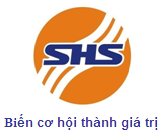 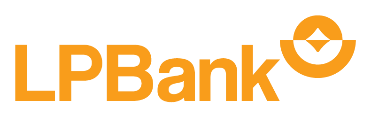 